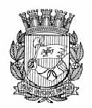 Publicado no D.O.C. São Paulo, 174, Ano 69, Quinta-feira.15 de Setembro de 2016Secretarias, Pág.04DESENVOLVIMENTO,TRABALHOE EMPREENDEDORISMOGABINETE DO SECRETÁRIOPORTARIA Nº. 089/2016 – SDTE/GABA SECRETÁRIA MUNICIPAL DO DESENVOLVIMENTO,TRABALHO E EMPREENDEDORISMO - SUBSTITUTA (Portaria337/16-DOC 02/09/2016), Darlene Aparecida Testa, no uso dasatribuições que lhe são conferidas no Decreto nº 57.058 de 14de Junho de 2016, que regulamenta a composição, as competênciase o funcionamento do Conselho Municipal de DesenvolvimentoRural Sustentável e Solidário – CMDRSS, instituídopelo artigo 192 da Lei nº 16.050, de 31 de julho de 2014 - PlanoDiretor Estratégico.RESOLVE:Art. 1º - Tornar público os conselheiros titulares e suplenteseleitos pela sociedade civil, e indicados pelo poder público parao mandato de 2 anos, biênio 2016-2018:I - RELAÇÃO DE CONSELHEIROS – PODER PÚBLICOa) Secretaria Municipal do Desenvolvimento, Trabalho eEmpreendedorismo - SDTETitular: Luís Henrique Marinho MeiraSuplente: Cristiano Mendesb) Secretaria Municipal do Verde e Meio Ambiente - SVMATitular: Vinícius Martuscelli RamosSuplente: Ricardo Rodrigues de Oliveirac) Secretaria Municipal do Desenvolvimento Urbano -SMDUTitular: Patricia Marra SepeSuplente: Anna Kaiser Morid) Secretaria do Governo Municipal - SGMTitular: Odair Henrique NetoSuplente: Rubens Xavier Martinse) Subprefeitura de ParelheirosTitular: Débora Grecco de Oliveira PerazzaSuplente: Marcelo Matsumotof) Subprefeitura de Capela do SocorroTitular: Edgar DiasSuplente: Roberto Cláudiog) São Paulo Turismo - SPTurisTitular: Raquel Grillo VettoriSuplente: Andréia Fátima Citrini Piasonh) Câmara Municipal de São PauloTitular: Maria Lúcia Ramos BellenzaniSuplente: Carlos Minoru Morinagai) Secretaria Estadual do Meio AmbienteTitular: Andrea Mayumi Chin SendodaSuplente: Renato Nunesj) Secretaria Estadual de Agricultura e AbastecimentoTitular: Dayla Isabel Ribeiro CiancioSuplente: Daniel Bruno Belutik) Secretaria Especial de Agricultura Familiar e do DesenvolvimentoAgrário do Governo FederalTitular: Manoel Dimas TavaresSuplante: João Antônio SavedraII – RELAÇÃO DE CONSELHEIROS - SOCIEDADE CIVILa) Agricultores – Zona Sul:Titular: Paulo Roberto Clemente da SilvaSuplente: Mauro Spalding de Paula MonteiroTitular: Edson Satio MatsumuraSuplente: Valéria Maria Macoratib) Agricultores – Zona Leste:Titular: Pedro Luis Barbosa de AlmeidaSuplente: Andréia Perez Lopesc) Agricultores – Zona Norte:Titular: José Eriel Alves SouzaSuplente: Rodrigo Burckuser Robertd) Movimento de Agricultora Urbana da região Centro/Oeste:Titular: André Ruoppolo BiazottiSuplente: Nicanor Nunese) Comunidades Indígenas:Titular: Manoel LimaSuplente: Anísio M. dos SantosTitular: Thiago Henrique Vilar MartimSuplente: Anderson Augusto Vilar Martimf) Conselho Gestor do Pólo de Ecoturismo – CONGETUR:Titular: Solange Aparecida DiasSuplente: Luciano Aparecido dos Santosg) Conselhos das Áreas de Proteção Ambiental CapivariMonos e Bororé Colônia:Titular: Isamu YokoyamaSuplente: Emerson Xavier de Souzah) Conselho Municipal de Segurança Alimentar e Nutricional– COMUSAN:Titular: Christiane Gasparini Araujo CostaSuplente: Avani Florentino de Oliveirai) ONG’s ligadas a Agricultura Familiar:Titular: Tiago Arpad Spalding Reiter - Instituto Kairós Éticae Atuação ResponsávelSuplente: Leeward Andrade Wang - Fundo Zona LesteSustentávelArt. 2º - Esta portaria entre em vigor na data de sua publicação.Servidor, Pág.21DESENVOLVIMENTO,TRABALHOE EMPREENDEDORISMOGABINETE DO SECRETÁRIOPORTARIA EXPEDIDADESIGNAÇÃO/SUBSTITUIÇÃOPORTARIA N° 072/SDTE/2016A Senhora Chefe de Gabinete da Secretaria Municipaldo Desenvolvimento, Trabalho e Empreendedorismo, no usode suas atribuições legais, e em cumprimento ao despachoexarado no EXPEDIENTE DE DESIGNAÇÃO/SUBSTITUIÇÃO Nº018/SDTE/2016A presente portaria, designando o Sr. BRUNO ANGEL DEPAULA DAMIA CASTELLANOS, R.F. 810.456.5, ADMINISTRADORDE MERCADO E FRIGORIFICO I – DAI 08, comissionado,para exercer o cargo de Chefe de seção Técnica – DAS 10, deLivre provimento em comissão pelo Prefeito dentre portadoresde diploma de nível superior, da Seção Técnica de Controle SanitárioAlimentos Manipulados, da Coordenadoria de SegurançaAlimentar e Nutricional, COSAN da Secretaria Municipal doDesenvolvimento, Trabalho e Empreendedorismo em substituiçãoa Sra. ANA CAROLINA BERNARDO NASCIMBEM, R.F.:824.858.3, CHEFE DE SEÇÃO TÉCNICA – DAS10, comissionada,durante o impedimento legal por Férias no período de15/08/2016 à 13/09/2016.PORTARIA N° 073/SDTE/2016A Senhora Chefe de Gabinete da Secretaria Municipaldo Desenvolvimento, Trabalho e Empreendedorismo, no usode suas atribuições legais, e em cumprimento ao despachoexarado no EXPEDIENTE DE DESIGNAÇÃO/SUBSTITUIÇÃO Nº019/SDTE/2016A presente portaria, designando o Sr. LEANDRO COSTACUERBAS, R.F. 809.935.9, SUPERVISOR TÉCNICO II – DAS 12,comissionado, para exercer o cargo de ASSESSOR ESPECIAL– DAS 14, de Livre provimento em comissão pelo Prefeito, doGabinete do Secretario da Secretaria Municipal do Desenvolvimento,Trabalho e Empreendedorismo em substituição ao Sr.PABLO DANIEL FERREIRA, R.F.: 809.951.1, ASSESSOR ESPECIAL– DAS14, comissionado, durante o impedimento legal porFérias no período de 08/09/2016 à 07/10/2016.PORTARIA N° 087/SDTE/2016A Senhora Chefe de Gabinete da Secretaria Municipaldo Desenvolvimento, Trabalho e Empreendedorismo, no usode suas atribuições legais, e em cumprimento ao despachoexarado no EXPEDIENTE DE DESIGNAÇÃO/SUBSTITUIÇÃO Nº020/SDTE/2016, expede a presente portaria, designando a Sra.RITA DE CÁSSIA LOTITO, R.F. 811.379.3/4, Assistente deMicrocrédito IV – DAS 9, comissionada, para exercer o cargo deAssistente Técnico II – DAS 11, de Livre provimento em comissãopelo Prefeito, da Assessoria Técnica do Gabinete do Secretário,da Secretaria Municipal do Desenvolvimento, Trabalho eEmpreendedorismo em substituição a Sra. PRISCILA MOURACAMARGO, R.F.: 770.746.1/2, Assistente Técnico II – DAS 11,comissionada, durante o impedimento legal por Fériasno períodode 03/10/2016 à 01/11/2016.Licitação, Pág.49DESENVOLVIMENTO,TRABALHOE EMPREENDEDORISMOGABINETE DO SECRETÁRIODESPACHO DA SECRETÁRIA2016–0.153.677-8SDTE - Chamada Pública – para contratação de entidadessem fins lucrativos econômicos para construção de parceria noâmbito do Convênio nº 10/2015/2015/CAAP/CGG/DCG/SENAD– São Paulo Braços Abertos: Garantia de Direitos e atenção aosusuários de drogas. – I – À vista das informações e documentoscontidos no presente, considerando as manifestações do Coordenadordo Trabalho e da Coordenadora de DesenvolvimentoEconômico, da Supervisão Geral de Administração e Finanças,e do parecer exarado pela Assessoria Jurídica desta Pasta, cujosfundamentos acolho, de acordo com a competência que me éconferida pela Portaria de nº 337/2016 – PREF., observando osdispositivos da Lei Municipal de nºs. 13.278/02, 13.689/03 e13.153/01, combinada com a Portaria Interministerial nº 507/MP/MF/CGU AUTORIZO a abertura do procedimento licitatório,na modalidade de CHAMADA PÚBLICA nº 01 - A/2016/SDTE,tendo como objeto a contratação de entidade privada sem finslucrativos, especializada em formação, capacitação, assessoriapara geração de trabalho e renda e apoio na estruturaçãode unidades produtivas dirigidas aos cidadãos e cidadãs emsituação de uso abusivo de substâncias psicoativas. A atuaçãoda contratada se dará no âmbito do projeto desenvolvido pelaSDTE “São Paulo de Braços Abertos – Garantia de Direitose Atenção aos Usuários de Drogas” Termo de Convênio nº10/2015 MJ/SENAD, Registrado no Sincov nº 822624/2015,celebrado com o Ministério da Justiça, por intermédio da SecretariaNacional de Políticas sobre Drogas, conforme descriçãotécnicas e as condições constantes nos ANEXOS do EDITAL, quetrata do termo de referência do objeto, que obrigatoriamentedeverá ser observado pelos interessados. II – Ademais, APROVOa minuta de Edital acostada ao Processo Administrativo emepígrafe, observando, ainda, que a despesa onerará a dotaçãoorçamentária 30.10.11.334.3019.8.100..3.3.90.39.00.02, desteexercício financeiro, sendo o restante consignado no exercíciofinanceiro de 2017.PROCESSO Nº 2016-0.153.677-8Edital de Chamamento Público nº 001 -A/2016/SDTEA Secretaria Municipal do Desenvolvimento, Trabalho eEmpreendedorismo – SDTE, da Prefeitura do Município de SãoPaulo, TORNA PÚBLICA a realização de Chamamento Público deOrganizações/Entidades/Associações sem fins econômicos paracelebração de convênio de acordo com as condições estabelecidasno edital, bem como no art. 116 da Lei Federal nº 8.666,de 21 de junho de 1993 e Portaria Interministerial MP/MF/CGUnº 507, de 24 de novembro de 2011 e demais normas da legislaçãovigente, que tem por objeto a Seleção de Organizações/Entidades/Associações sem fins econômicos, especializada emformação, capacitação, assessoria para geração de trabalho erenda e apoio na estruturação de unidades produtivas dirigidasaos cidadãos e cidadãs em situação de uso abusivo de substânciaspsicoativas. A atuação da Contratada se dará no âmbito doprojeto desenvolvido pela SDTE, “São Paulo de Braços Abertos -Garantia de Direitos e Atenção aos Usuários de Drogas” TERMODE CONVÊNIO MJ/SENAD Nº 822624/2015, celebrado com oMinistério da Justiça,A Sessão Pública para entrega e abertura dos ENVELOPESNº 1 – Habilitação e ENVELOPES Nº 2 – Capacidade Técnicaserá realizada no dia 30 de setembro de 2016 às 14:00hs, naAvenida São João – 473- 5º andar – sala – 09. As propostasdeverão estar nos termos do edital.O EDITAL e seus ANEXOS, poderá ser adquirido na SupervisãoGeral de Administração e Finanças da Secretaria Municipaldo Desenvolvimento, Trabalho e Empreendedorismo, mediante orecolhimento do preço público, junto à rede bancária credenciada,conforme o disposto no Decreto Municipal nº 56.737/2015aos cofres públicos, por meio de Guia de Arrecadação, até oúltimo dia útil que anteceder a data designada para a aberturado certame ou gratuitamente através dos endereços eletrônicosda Prefeitura do Município de São Paulo – PMSP: http://enegocioscidadesp.prefeitura.sp.gov.brFUNDAÇÃO PAULISTANA DE EDUCAÇÃOE TECNOLOGIAINTERESSADO: FUNDAÇÃO PAULISTANA DE EDUCAÇÃO,TECNOLOGIA E CULTURAASSUNTO: Contratação de empresa para prestação de serviçosde transporte rodoviário de 05 (cinco) empregados públicostemporários e 01 (uma) servidora pública para participaçãono XXI Encontro Anual de Associação Brasileira dos Planetários,a ser realizado no Munícipio de Brotas, São Paulo, no períodode 16 à 20 de setembro de 2016.I – No uso das atribuições que me foram conferidas por leie demais elementos do presente, em especial a manifestaçãoda Assessoria Técnico-Jurídica desta Fundação (Parecer FUNDATEC/AJ n.º 1141169), com fulcro no artigo 25, caput, da LeiFederal 8666/93, combinado com o disposto na Lei Municipaln. 13.278/2002, regulamentada pelos Decretos Municipais n.ºs44.279/2003 e 54.102/2013 AUTORIZO a contratação de empresapara prestação de serviços de transporte rodoviário de 05(cinco) empregados públicos temporários e 01 (uma) servidorapública para participação no XXI Encontro Anual de AssociaçãoBrasileira dos Planetários, a ser realizado no Munícipio deBrotas, São Paulo, no período de 16 à 20 de setembro de 2016,pelo valor total de R$ 822,90 (oitocentos e vinte e dois reais enoventa centavos).I – Em consequência, fica autorizada a emissão das respectivasnotas de reserva, empenho, liquidação e pagamentopara o presente exercício, onerando a dotação 80.10.12.363.3024.2.100.3.3.90.33.00.00.III – Ficam indicados como fiscal e suplente as servidorasSheila Alice Gomes da Silva, RG n.º 34.216.976-2 e Rita MariaPinheiro, RG n.º 56.729.658-1 , respectivamente.Câmara  Municipal, Pág. 80MESTRE DE CERIMÔNIAS - Registramos a presença daSra. Dora Martins, Desembargadora; Cristina Cotrofe, Desembargadora;Lídia Maria Andrade Conceição, Juíza Substitutade 2º Grau; Marina Ganzarolli, da Rede Feminista de Juristas;Maria Olívia Alves, Desembargadora; Marcos Pimentel Tamassia,Juiz de Direito em 2º, neste ato representando o DesembargadorAntônio Carlos Villen, diretor da Escola Paulistada Magistratura; José Henrique Rodrigues Torres, membro daAssociação Juízes para a Democracia; Alderon Costa, Ouvidor-Geral da Defensoria Pública do Estado de São Paulo; MarcoPetrelluzzi, Secretário de Segurança Pública de São Paulo;Adriano Diogo, sempre deputado; Adriano Laroca, juiz; MárciaSemer, Secretária-Geral do Sindicato dos Procuradores do Estado,Autarquias, Fundações e Universidades Públicas; KevorkZadikian, presidente do Conselho Nacional Armênio; VilmaAmaro, presidente do Grupo Tortura Nunca Mais; Maria VitóriaBenevides, professora. (Palmas)Recebemos diversas mensagens cumprimentando-nos peloevento, dentre as quais destacamos as dos Srs. Geraldo Alckmin,Governador do Estado de São Paulo; Márcio França,Vice-Governador do Estado de São Paulo; Fernando Haddad,Prefeito da Cidade de São Paulo; Nádia Campeão, Vice-Prefeitada Cidade de São Paulo; Vereador Antonio Donato, Presidenteda Câmara Municipal de São Paulo; Deputado Fernando Capez,Presidente da Assembleia Legislativa do Estado de São Paulo;Desembargadora Cecília Marcondes, Presidente do TribunalRegional Federal da 3ª Região; Desembargadora Silvia ReginaDevonald, Presidente do Tribunal Regional do Trabalho; MárioDevienne Ferraz, Presidente do Tribunal Regional Eleitoral deSão Paulo; Silvio Hiroshi Oyama, Presidente do Tribunal deJustiça Militar do Estado de São Paulo; Cel. PM José RobertoRodrigues de Oliveira, Secretário-Chefe da Casa Militar; SamuelMoreira, Secretário-Chefe da Casa Civil; Lourival Gomes,Secretário de Estado da Administração Penitenciária; DavidUip, Secretário de Estado da Saúde; Floriano Pesaro, Secretáriode Estado de Desenvolvimento Social; Gianpaolo Smanio,Procurador-Geral de Justiça; Francisco Macena, Secretário doGoverno Municipal; José Américo Dias, Secretário Municipalde Relações Governamentais; Rodrigo Pimentel Pinto Ravena,Secretário Municipal do Verde e Meio Ambiente; Artur Henriqueda Silva Santos, Secretário Municipal do Desenvolvimento, Trabalhoe Empreendedorismo; Alberto Serra, Secretário Municipalde Serviços e dos Srs. Vereadores: Ari Friedenbach, Aurélio Miguel,Aurélio Nomura, Celso Jatene, Claudinho de Souza, DavidSoares, Edir Sales, Gilberto Natalini, Jair Tatto, José Police Neto,Laércio Benko, Nelo Rodolfo, Patrícia Bezerra, Ricardo Young,Rubens Calvo, Sandra Tadeu, Toninho Paiva e Ushitaro Kamia.Também registramos a mensagem do Professor Doutor MarcoAntônio Zago, Reitor da Universidade de São Paulo; da Dra.Gisele Fleury Lemos, Diretora Secretária Geral Adjunta da OAB/SP; Dra. Laila Shukair, Presidente do Movimento do MinistérioPúblico Democrático.Também temos um destaque da mensagem da AssociaçãoCultural Armênia de São Paulo:“À Exma. Juíza Kenarik Boujikian. A justa homenagemque ora recebe é fruto de sua determinação e convicção deque os direitos humanos são um caminho para atingir a plenacidadania. A sua história pessoal umbilicalmente ligada a essaluta é a prova de que o ativismo político sempre será o caminhopara a construção de uma sociedade mais justa. Com o carinhoe respeito de todos nós, parabéns!” Assinam o Presidente e oSecretário-Geral da Federação Revolucionária Armênia da AssociaçãoCultural Armênia de São Paulo.Neste momento, assistiremos a um vídeo em homenagem àDra. Kenarik Boujikian.- Apresentação de audiovisual.Tribunal de Contas, Pág.80ATA EXTRATO DE SESSÃO PLENÁRIARESOLUÇÃO Nº 06/2016Regulamenta a apreciação, para fins de registro, da legalidadedos atos de admissão de pessoal, a qualquer título, naadministração pública direta e indireta, incluídas as fundaçõesinstituídas e mantidas pelo Poder Público MunicipalO TRIBUNAL DE CONTAS DO MUNICÍPIO DE SÃO PAULO, nouso de suas atribuições constitucionais e legais instituídas peloart. 71, III, c/c art. 75 da Constituição Federal e art. 48, III, da LeiOrgânica do Município de São Paulo, de apreciar, para fins deregistro, a legalidade dos atos de admissão de pessoal, a qualquertítulo, na administração pública direta e indireta, incluídas as fundaçõesinstituídas e mantidas pelo Poder Público Municipal e consoanteo v. Acórdão proferido nos autos do TC 72.002.520/11-29,RESOLVE:Art. 1º - Para fins de apreciação da legalidade e de registrodos atos da admissão de pessoal, a qualquer título, excetuadasas nomeações para cargo de provimento em comissão, verificadosna administração pública municipal direta e indireta,incluídas as fundações e sociedades instituídas e mantidaspelo Poder Público, os órgãos e entidades responsáveis deverãoproporcionar aos servidores indicados pelo Tribunal de Contas,o amplo acesso ao módulo referente a concursos do SistemaIntegrado de Gestão de Pessoas e Competências – SIGPEC.Art. 2º - Os órgãos e entidades que realizarem contrataçõesque não forem cadastradas no Módulo de Concursosdo Sistema Integrado de Gestão de Pessoas e Competências– SIGPEC, excetuadas as nomeações para cargo de provimentoem comissão, deverão encaminhar mensalmente ao Tribunalde Contas, até o décimo quinto dia útil seguinte ao mês quese refere, relação mensal das admissões e contratações feitas,contendo os seguintes requisitos informativos:1 - Registro funcional e CPF;2 - Nome;3 - Cargo - função;4 - Regime - efetivo; admitido; contratado;5 - Data da admissão ou da contratação;6 - Fundamento legal do ato;7 - Início do exercício;8 - Data da demissão ou do término do contrato;9 - Elementos informadores do concurso ou da contratação:concurso - indicação da data da publicação de editais (DOM // - pg ); indicação da data de publicação da lista de classificaçãofinal dos candidatos aprovados (DOM / / - pg. ); indicação dadata de nomeação (DOM / / - pg. ); contratação: indicação dodespacho autorizador da contratação;10 - Lotação.Art. 3º - A remessa da documentação descrita no artigoanterior deverá ser efetuada por meio de ofício ou processopróprio, devendo conter as seguintes indicações:a) Origem;b) Número do Processo, se o caso;c) Órgãos abrangidos;d) Assunto: “Movimentação de pessoal no período”.Art. 4º - Ainda que não haja movimentação de pessoal noperíodo, deverão os órgãos e entidades que realizarem contrataçõesnão cadastradas no Módulo de Concursos do SistemaIntegrado de Gestão de Pessoas e Competências – SIGPECinformar ao Tribunal de Contas a ausência de admissões econtrataçõesArt. 5º - O Tribunal poderá solicitar, de forma complementar,quaisquer outros esclarecimentos que entender necessários,inclusive documentos e informações específicas que elucidemfatos isolados.Art. 6º - A apreciação da legalidade dos atos de admissãode pessoal será de competência dos Juízos Singulares.Art. 7º - Ao Tribunal de Contas do Município de São Paulo,aplicam-se as mesmas disposições impostas à Administração Direta.Art. 8º - A inobservância das normas estatuídas nesta Resoluçãoimportará na aplicação de penalidade aos responsáveis,na forma prevista na Lei 9.167, de 03 de dezembro de 1980.Art. 9º - Ficam revogadas as Resoluções 04/90 e 06/92,Instrução 01/92 e demais disposições em contrário.Plenário Conselheiro “Paulo Planet Buarque”, 14 de setembrode 2016.a) ROBERTO BRAGUIM – Conselheiro Presidente;a) MAURÍCIO FARIA – Conselheiro Vice-Presidente;a) EDSON SIMÕES – Conselheiro;a) DOMINGOS DISSEI – Conselheiro;a) JOÃO ANTONIO – Conselheiro Corregedor.Extrato de subvenção proferida na 2.890ª Sessão Ordinária,de 14/9/2016 – PROCESSOS RELATADOS PELO CONSELHEIROEDSON SIMÕES – 1) TC 3.768/16-94 Secretaria Municipalde Cultura – Fundação Bienal de São Paulo – Prestação de Contasda Subvenção recebida no exercício de 2015: R$ 2.730.473,71,Rentabilidade R$ 55.370,59 – Total R$ 2.785.844,30 “Acordamos Conselheiros do Tribunal de Contas do Município de São Paulo,à unanimidade, de conformidade com o relatório e voto do Relator,considerando as conclusões alcançadas pela Subsecretaria deFiscalização e Controle, pela Procuradoria da Fazenda Municipal epela Secretaria Geral, em julgar regular a prestação de contas dasubvenção concedida à Fundação Bienal de São Paulo, referenteao exercício de 2015, no valor de R$ 2.730.473,71 (dois milhões,setecentos e trinta mil, quatrocentos e setenta e três reais e setenta eum centavos), acrescido da rentabilidade de R$ 55.370,59 (cinquentae cinco mil, trezentos e setenta reais e cinquenta e nove centavos),totalizando R$ 2.785.844,30 (dois milhões, setecentos e oitenta ecinco mil, oitocentos e quarenta e quatro reais e trinta centavos),quitando a entidade beneficiária. Acordam, ainda, à unanimidade,em determinar que a Secretaria Municipal de Cultura adote medidaspara adequar os seus procedimentos a fim de cumprir as competênciasque lhe foram conferidas pela Constituição Federal, uma vez queo presente julgamento é resultado do exercício do controle externo,não afastando o dever de realização do controle interno pela Pasta,em atenção ao disposto nos artigos 31 e 74 da Constituição Federal,artigo 47, “caput”, e 53 da Lei Orgânica do Município de São Paulo,bem como em atendimento ao Decreto 33.872/93 (com alteraçõesintroduzidas pelos Decretos 41.297/2001 e 51.511/2010). Acordam,afinal, à unanimidade, em determinar, uma vez cumpridas as formalidadeslegais, o arquivamento dos autos." (...)Extrato de subvenção proferida na 2.890ª Sessão Ordinária,de 14/9/2016 – PROCESSOS RELATADOS PELO CONSELHEIROEDSON SIMÕES – (...) 2) TC 3.791/16-06 – SecretariaMunicipal de Cultura e Associação Cultural de Amigos do MuseuLasar Segall – Prestação de Contas da Subvenção recebida no exercíciode 2015: R$ 121.841,95, Rentabilidade R$ 1.974,98 – Total R$123.816,93 " Acordam os Conselheiros do Tribunal de Contas doMunicípio de São Paulo, à unanimidade, de conformidade com orelatório e voto do Relator, considerando as conclusões alcançadaspela Subsecretaria de Fiscalização e Controle, pela Procuradoriada Fazenda Municipal e pela Secretaria Geral, em julgar regular aprestação de contas da subvenção concedida à Associação Culturalde Amigos do Museu Lasar Segall, referente ao exercício de 2014,no valor de R$ 121.841,95 (cento e vinte e um mil, oitocentos equarenta e um reais e noventa e cinco centavos), acrescido da rentabilidadede R$ 1.974,98 (um mil, novecentos e setenta e quatro reaise noventa e oito centavos), totalizando R$ 123.816,93 (cento e vintee três mil, oitocentos e dezesseis reais e noventa e três centavos),quitando a entidade beneficiária. Acordam, ainda, à unanimidade,em determinar que a Secretaria Municipal de Cultura adote medidaspara adequar os seus procedimentos a fim de cumprir as competênciasque lhe foram conferidas pela Constituição Federal, uma vez queo presente julgamento é resultado do exercício do controle externo,não afastando o dever de realização do controle interno pela Pasta,em atenção ao disposto nos artigos 31 e 74 da Constituição Federal,artigo 47, “caput”, e 53 da Lei Orgânica do Município de São Paulo,bem como em atendimento ao Decreto 33.872/93 (com alteraçõesintroduzidas pelos Decretos 41.297/2001 e 51.511/2010). Acordam,afinal, à unanimidade, em determinar, uma vez cumpridas as formalidadeslegais, o arquivamento dos autos."Retificação da Ata da 2.869ª Sessão Ordinária, publicadano DOC de 18/06/2016, págs. 119-130. Na página 124, coluna3: Onde se lê: (...) 9) TC 2.113/09-60 – Secretaria Municipal deGestão e Josilane Slaviero & Filhos Ltda. sucedida pela BrasilincorpEmpreendimentos Ltda. – Certidões 01/2009/SMDU/CTLU e 06/2009/SMDU/CTLU – Alteração dos índices e características de uso eocupação do solo do imóvel localizado na Rua Diogo Moreira nºs75 e 87 – Operação Urbana Faria Lima 247-FL ACÓRDÃO: "Vistos,relatados e discutidos estes autos, devolvidos na presente sessãopelo Conselheiro Edson Simões, após vista que lhe fora concedidana 2.829ª S.O., ocasião em que votou o Conselheiro Maurício Faria– Revisor, tendo o Conselheiro Domingos Dissei – Relator, votadona 2.760ª S.O. Acordam os Conselheiros do Tribunal de Contas doMunicípio de São Paulo, por maioria, pelos votos dos ConselheirosDomingos Dissei – Relator, consoante relatório e voto, Edson Simõese João Antonio, em acolher as Certidões 01/2009/SMDU/CLTU e06/2009/SMDU/CLTU – Operação Urbana Faria Lima, determinando,após as providências regimentais, o arquivamento dos autos. Vencidoo Conselheiro Maurício Faria – Revisor que, nos termos de seu votoproferido em separado, julgou irregular a Operação Urbana FariaLima e expediu determinação à Secretaria Municipal de Gestão. (...)Leia-se: (...) 9) TC 2.113/09-60 – Secretaria Municipal de DesenvolvimentoUrbano e Josilane Slaviero & Filhos Ltda. sucedida pela BrasilincorpEmpreendimentos Ltda. – Certidões 01/2009/SMDU/CTLU e06/2009/SMDU/CTLU – Alteração dos índices e características de usoe ocupação do solo do imóvel localizado na Rua Diogo Moreira nºs75 e 87 – Operação Urbana Faria Lima 247-FL ACÓRDÃO: "Vistos,relatados e discutidos estes autos, devolvidos na presente sessãopelo Conselheiro Edson Simões, após vista que lhe fora concedidana 2.829ª S.O., ocasião em que votou o Conselheiro Maurício Faria– Revisor, tendo o Conselheiro Domingos Dissei – Relator, votadona 2.760ª S.O. Acordam os Conselheiros do Tribunal de Contas doMunicípio de São Paulo, por maioria, pelos votos dos ConselheirosDomingos Dissei – Relator, consoante relatório e voto, Edson Simõese João Antonio, em acolher as Certidões 01/2009/SMDU/CLTU e06/2009/SMDU/CLTU – Operação Urbana Faria Lima, determinando,após as providências regimentais, o arquivamento dos autos. Vencidoo Conselheiro Maurício Faria – Revisor que, nos termos de seu votoproferido em separado, julgou irregular a Operação Urbana FariaLima e expediu determinação à Secretaria Municipal de DesenvolvimentoUrbano. (...)Retificação da Ata da 2.869ª Sessão Ordinária, publicadano DOC de 18/06/2016, págs. 119-130. Na página 128, coluna4: Onde se lê: (...) 36) TC 2.133/12-73 – Recurso "ex officio"interposto em face da R. Decisão de Juízo Singular de 2/3/2015– Julgador Conselheiro Maurício Faria – Secretaria Municipal deAssistência e Desenvolvimento Social e Rosangela Barbosa – Prestaçãode contas de adiantamento bancário – maio a julho/2010(R$ 5.000,00) (...)Leia-se: (...) 36) TC 2.133/12-73 – Recurso"ex officio" interposto em face da R. Decisão de Juízo Singularde 2/3/2015 – Julgador Conselheiro Maurício Faria – SecretariaMunicipal do Desenvolvimento, Trabalho e Empreendedorismo eRosangela Barbosa – Prestação de contas de adiantamento bancário– maio a julho/2010 (R$ 5.000,00) (...).